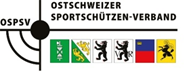 BESTELLFORMULARLUFTGEWEHR-GRUPPENMEISTERSCHAFT GM G10m DES SSV / OSPSV2023 / 2024EINZELMEISTERSCHAFT G10m DES OSPSV 2023 / 2024                                                               A N M E L D U N G bis möglichst Samstag, 07. Oktober 2023Verein:      ____________________________________________________ beteiligt sich mit	     	Gruppen Elite an der GM SSV / OSPSV (je 40 Schuss)beteiligt sich mit	     	Gruppen Elite nur GM OSPSV (je 40 Schuss)beteiligt sich mit	     	Gruppen Junioren U19 – U21 2007 bis 2004 kombiniert                                         	GM SSV / OSPSV (je 40 Schuss)beteiligt sich mit	     	Gruppen Junioren U19 – U21 2007 bis 2004 nur                                         	GM OSPSV (je 40 Schuss)beteiligt sich mit	     	Gruppen Junioren U10 – U17 2016 bis 2008 kombiniert                                         	GM SSV / OSPSV (je 20 Schuss)beteiligt sich mit	     	Gruppen Junioren U10 – U17 2016 bis 2008 nur                                         	GM OSPSV (je 20 Schuss)bestellt			Einzelmeisterschaften G10m des OSPSV 2023 / 2024			      	Männer 2003 - 1979			60 Schuss			     	Frauen 2003 - 1979			60 Schuss			     	Altersklasse Jg. 1978 und älter	40 Schuss			     	Junioren U19 – U21 2007 bis 2004	60 Schuss			     	Junioren U10 – U17 2016 bis 2008	40 Schussbestellt		Einzelmeisterschaften Auflageschiessen G10m des OSPSV 2023 / 2024			     	Auflageschiessen Jg. 1978 und älter	3x30 SchussHinweis: Die SSV-Einzelmeisterschaften G10m (DMM) können nur beim SSV bestellt und abgerechnet werden (SwissShooting SCORE). Wichtig: Kombinieren mit SSV/OSPSV ist nicht möglich!Wir brauchen Streifenscheiben		Wir brauchen Kleber				 (Zutreffendes ankreuzen)Adress-Stammdaten bitte in separat beigelegtem Formular ausfüllen und retournieren. Vielen Dank für eure Mithilfe.STARTGELD:CHF 100.00 	pro 	Gruppe Elite				SSV / OSPSVCHF 50.00 		pro 	Gruppe Elite				nur OSPSVCHF 85.00 		pro 	Gruppe Junioren U19 – U21		SSV / OSPSVCHF 35.00 		pro 	Gruppe Junioren U19 – U21		nur OSPSVCHF 75.00 		pro 	Gruppe Junioren U10 – U17		SSV / OSPSVCHF 25.00 		pro 	Gruppe Junioren U10 – U17		nur OSPSVCHF 22.00 		Einzelmeisterschaft 	60 Schuss 		OSPSVCHF 18.00		Einzelmeisterschaft 	40 Schuss 		OSPSVCHF 22.00 		EM Auflageschiessen  	3x30 Schuss 	OSPSVDie Startgelder der GM und die EM werden nach den Finalanlässen in Rechnung gestellt. Die Einzahlungen haben bis 30 Tage nach Erhalt der Rechnungen zu erfolgen.ANMELDUNG: 	Andreas SchweizerStrick 5809125 BrunnadernTel. 079 524 84 37 E-Mail auswertung@ospsv.chRÜCKSCHUB-DATEN RESULTATE		1. Runde Fr. 17. November 2023Das Material ist an den neben- 			2. Runde Fr. 22. Dezember 2023stehenden Daten beim Auswerteteam 	3. Runde Fr. 12. Januar 2024FINAL EM Auflageschiessen Gewehr und Pistole		Fr. 02. Februar 2024FINAL GM / EM Männer Frauen/Altersklasse 		Sa. 03. Februar 2024FINAL GM / EM Jugend / Junioren 				So. 04. Februar 2024Das Finalwochenende findet wie bereits in der letzten Saison in Grabs statt.Sämtliche Zustellungen haben in A-Post zu erfolgen!Alle Scheiben, welche nach diesem Datum eintreffen, werden unausgewertet retourniert und haben eine Disqualifikation zur Folge gemäss Reglement. Wir bitten um Verständnis.Brunnadern, 25.09.2023Auswertung GM + EM G10mAndreas Schweizer